PREVALENCE OF VARIOUS DISEASES OF LIVESTOCK AT FENI SADAR UPAZILLA, BANGLADESH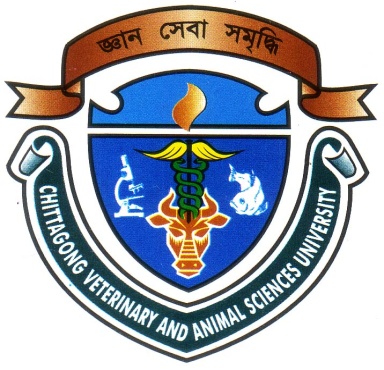 Report presented in partial fulfillment of the requirement for the degree of Doctor of Veterinary Medicine.Faculty of Veterinary MedicineChittagong Veterinary and Animal Sciences UniversityZakir Hossain Road, Khulshi, Chittagong-4221.March, 2014PREVALENCE OF VARIOUS DISEASES OF LIVESTOCK AT FENI SADAR UPAZILLA, BANGLADESHeClinical Report Submitted as per approved style and content---------------------------------------------			---------------------------------------------Faculty of Veterinary MedicineChittagong Veterinary and Animal Sciences UniversityZakir Hossain Road, Khulshi, Chittagong-4221.March, 2014A Report Submitted byRoll no.: 08/39Intern ID No.: C-26Reg. No.: 381.Session:2007-2008Signature of the studentRoll no.: 08/39Intern ID No.: C-26Reg. No.: 381.Session:2007-2008Signature of the supervisor(Dr. BHAJAN CHANDRA DAS)Associate ProfessorDepartment of  Medicine and Surgery Faculty of Veterinary MedicineChittagong Veterinary and Animal Sciences University